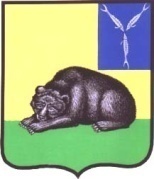 АДМИНИСТРАЦИЯВОЛЬСКОГО  МУНИЦИПАЛЬНОГО  РАЙОНА
САРАТОВСКОЙ  ОБЛАСТИ412900,  Саратовская  область,
г. Вольск, ул. Октябрьская, 114
   Тел.:(845-93) 7-20-17
Факс:(845-93) 7-07-45E-mail: volskadm@mail.ru              10.04.2017  № 01-11/3710на №			   отУважаемый Алексей Анатольевич!В ответ на Вашу телефонограмму № 226 направляю  информацию о проведении систематических встреч с населением, руководителей органов местного самоуправления Вольского муниципального района в период с 7 марта по 7 апреля 2017 года, согласно таблицам, указанным в приложении.Приложение: 6 (шесть)  страниц..  С уважением,И.о.Главы  Вольскогомуниципального района                                                                  В.В.БаршутинМ.В.Пятерниковател.7-04-36Приложение 1.Информация о количестве проведенных встреч с жителями главой администрации и  ми главы администрации. Приложение 2.Информация о проведенных встречах с жителями.Приложение 3.Ориентировочный план-график проведения встреч главой с жителями на текущий месяц.Министрупо делам территориальных образований Саратовской области  А.А.РешетниковуНаименование районаКоличество проведенных встреч главой муниципального района(городского округа)Количество проведенных встреч главой муниципального района(городского округа)Количество проведенных встреч заместителями главы администрации муниципального района(городского округа)Количество проведенных встреч заместителями главы администрации муниципального района(городского округа)Наименование районавсего за 2017 годза отчетный период(месяц)всего за 2017годза отчетный период(месяц)Вольский муниципальный район29152610Наименование районаДата, время и место проведения, количество присутствующих Обсуждаемые вопросыУчастники от Правительства Саратовской области органов местного самоуправления МР (городского округа), организацийВольский муниципальный район09.03.201710.30МДОУ «Детский сад № 24 «Родничок» г. Вольска Саратовской области»15 человекВстреча с трудовым коллективом МДОУ «Детский сад № 24 «Родничок» г. Вольска Саратовской области»:Обсуждение проблемных вопросов в сфере образования.Глава Вольского муниципального районаВ.Г.МатвеевВольский муниципальный район09.03.201715.00ООО «Рассвет-1»с. Богатое Широкобуеракское МО9 человекВстреча с трудовым коллективом по обсуждению вопросов, связанных с государственной поддержкой сельхозтоваропроизводителей и подготовкой к весенне-полевым работам.Заместитель главы администрации Вольского муниципального районапо сельскому хозяйству А.И.БашаровВольский муниципальный район09.03.201716.00г. Вольск, п.Большевик, 15
8 человекВстреча с жителями:О завышенных начислениях за ОДН.И.о.первого заместитель главы администрации Вольского муниципального района по жизнеобеспечению и безопасности  В.В.БаршутинВольский муниципальный район09.03.201711.00МДОУ «Детский сад № 25 «Теремок» г. Вольска Саратовской области»18 человекВстреча с трудовым коллективом МДОУ «Детский сад № 24 «Теремок» г. Вольска Саратовской области»:Обсуждение проблемных вопросов в сфере образования.Глава Вольского муниципального районаВ.Г.МатвеевВольский муниципальный район10.03.201714.00Администрация Вольского муниципального района (большой зал)65 человекВстреча активом Общероссийской общественной организации «Российские пенсионеры»:Оплата за услуги ЖКХ.О начислениях за ОДН.О благоустройстве придомовых территорий.О ремонте дорог на территории Вольского муниципального района.О качественной медицинской помощи населению.Глава Вольского муниципального районаВ.Г.МатвеевВольский муниципальный район14.03.201710.00г. Вольск, ул.Водопьянова,140 12 человекВстреча с трудовым коллективом МОУДО «Детско-юношеская спортивная школа»:Обсуждение проблемных вопросов в сфере дополнительного образования детей.Осмотр спортивных залов и спортивного инвентаря на предмет их нормативного состояния.Глава Вольского муниципального районаВ.Г.МатвеевВольский муниципальный район14.03.201710.00СКХ «Кряжим»с.Кряжим12 человекВстреча с трудовым коллективом по обсуждению вопросов, связанных с государственной поддержкой сельхозтоваропроизводителей и подготовкой к весенне-полевым работам.Заместитель главы администрации Вольского муниципального районапо сельскому хозяйству А.И.БашаровВольский муниципальный район14.03.201711.00г. Вольск, ул.Чернышевского, 79 12 человекВстреча с трудовым коллективом МОУДО «Детско-юношеская спортивная школа»:Встреча с трудовым коллективом МОУДО «Детско-юношеская спортивная школа»:Обсуждение проблемных вопросов в сфере дополнительного образования детей.Осмотр спортивного зала и спортивного инвентаря на предмет их нормативного состояния.Глава Вольского муниципального районаВ.Г.МатвеевВольский муниципальный район09.03.201716.00г. Вольск, ул. Коммунарная, 15А
5 человекВстреча с жителями:Обследование канализационной системы МКД.И.о.первого заместитель главы администрации Вольского муниципального района по жизнеобеспечению и безопасности  В.В.БаршутинВольский муниципальный район14.03.201715.00Администрация Вольского муниципального района (большой зал)72 человекаВстреча активом Вольского отделения Саратовской областной общественной организации «Российский Союз офицеров запаса»:О проведение ремонтных работ на территории Вольск-18.О благоустройстве на территории Вольск-18.Оплата за услуги ЖКХ.О начислениях за ОДН.О качественной медицинской помощи населению.О проведении благоустройства берега реки Волга. Глава Вольского муниципального районаВ.Г.МатвеевВольский муниципальный район14.03.201714.00ООО «ГУНО»с.Черкасское14 человекВстреча с трудовым коллективом по обсуждению вопросов, связанных с государственной поддержкой сельхозтоваропроизводителей и подготовкой к весенне-полевым работам.Заместитель главы администрации Вольского муниципального районапо сельскому хозяйству А.И.БашаровВольский муниципальный район15.03.201714.00п. Учхоз Терсинское МО8 человекВстреча с трудовым коллективом строящегося убойного пункта ИП М.Г.Сафронова вТерсинском МО:О ходе строительства убойного пункта.Обсуждение проблемных вопросов и перспективах деятельности.Глава Вольского муниципального районаВ.Г.МатвеевВольский муниципальный район15.03.201715.00Терсинское МО13 человекВстреча с трудовым коллективом животноводческого хозяйства СКХ «Коммунар»:подготовка к весенне-полевым работам.структура посевных площадей.обработка земельных участков.участие в программах «Начинающий фермер» и «Семейные животноводческие фермы».Глава Вольского муниципального районаВ.Г.МатвеевВольский муниципальный район15.03.201715.00с.Талалихино11 человекВстреча с трудовым коллективом животноводческого хозяйства ООО «СХП «Радуга»:подготовка к весенне-полевым работам.структура посевных площадей.обработка земельных участков.участие в программах «Начинающий фермер» и «Семейные животноводческие фермы».Глава Вольского муниципального районаВ.Г.МатвеевВольский муниципальный район21.03.201710.00ООО «СХП «Радуга»с.Талалихино11 человекВстреча с трудовым коллективом по обсуждению вопросов, связанных с государственной поддержкой сельхозтоваропроизводителей и подготовкой к весенне-полевым работам.Заместитель главы администрации Вольского муниципального районапо сельскому хозяйству А.И.БашаровВольский муниципальный район21.03.201711.00СКХ «Коммунар»с. Терса8 человекВстреча с трудовым коллективом по обсуждению вопросов, связанных с государственной поддержкой сельхозтоваропроизводителей и подготовкой к весенне-полевым работам.Заместитель главы администрации Вольского муниципального районапо сельскому хозяйству А.И.БашаровВольский муниципальный район21.03.201716.00г. Вольск, ул.Льва Толстого, 118
10 человекВстреча с жителями:по вопросу аварийности дома.И.о.первого заместитель главы администрации Вольского муниципального района по жизнеобеспечению и безопасности  В.В.БаршутинВольский муниципальный район22.03.201713.00с.Ю.Маза11 человекВстреча с трудовым коллективом животноводческого хозяйства ООО «Куликовское»:подготовка к весенне-полевым работам.структура посевных площадей.обработка земельных участков.участие в программах «Начинающий фермер» и «Семейные животноводческие фермы».Глава Вольского муниципального районаВ.Г.МатвеевВольский муниципальный район22.03.201714.00с.В.Чернавка11 человекВстреча с трудовым коллективом животноводческого хозяйства ЗАО «Чернавское»:подготовка к весенне-полевым работам.структура посевных площадей.обработка земельных участков.участие в программах «Начинающий фермер» и «Семейные животноводческие фермы».Глава Вольского муниципального районаВ.Г.МатвеевВольский муниципальный район22.03.201714.30с. Покровка11 человекВстреча с трудовым коллективом животноводческого хозяйства ИП Глава КФХ А.И.Куренев: подготовка к весенне-полевым работам.структура посевных площадей.обработка земельных участков.участие в программах «Начинающий фермер» и «Семейные животноводческие фермы». Глава Вольского муниципального районаВ.Г.МатвеевВольский муниципальный район23.03.201715.00Администрация Вольского муниципального района15 человекВстреча с грузовыми перевозчиками, осуществляющими свою деятельность на территории Вольского муниципального  района:Обсуждение вопросов, связанных с оказанием грузовых перевозок.Глава Вольского муниципального районаВ.Г.МатвеевВольский муниципальный район24.03.201710.00г. Вольск, ул.Революционная, 79
10 человекВстреча с жителями:О перекладке коммуникаций  для обеспечения проезда крупногабаритного транспорта, в т.ч. пожарных машин.И.о.первого заместитель главы администрации Вольского муниципального района по жизнеобеспечению и безопасности  В.В.БаршутинВольский муниципальный район29.03.201715.00Администрация Вольского муниципального района65 человекЗаседание Общественного Совета по вопросам ЖКХ:Оплата за услуги ОДН.О продажи качественной продукции в торговых точках района.О бесперебойной подачи водоснабжения.О благоустройстве территорий.Глава Вольского муниципального районаВ.Г.МатвеевВольский муниципальный район4.04.201716.00г. Вольск, ул.Октябрьская, 130
6 человекВстреча с жителями:О протекании крыши.И.о.первого заместитель главы администрации Вольского муниципального района по жизнеобеспечению и безопасности  В.В.БаршутинВольский муниципальный район5.04.201714.30с. Осиновка10 человекВстреча с трудовым коллективом животноводческого хозяйства ИП Глава КФХ Гаджадаев Г.М. подготовка к весенне-полевым работам.структура посевных площадей.обработка земельных участков.участие в программах «Начинающий фермер» и «Семейные животноводческие фермы». Глава Вольского муниципального районаВ.Г.МатвеевНаименование районаДата проведения (ориентировочно)Место проведенияВольский муниципальныйрайон--